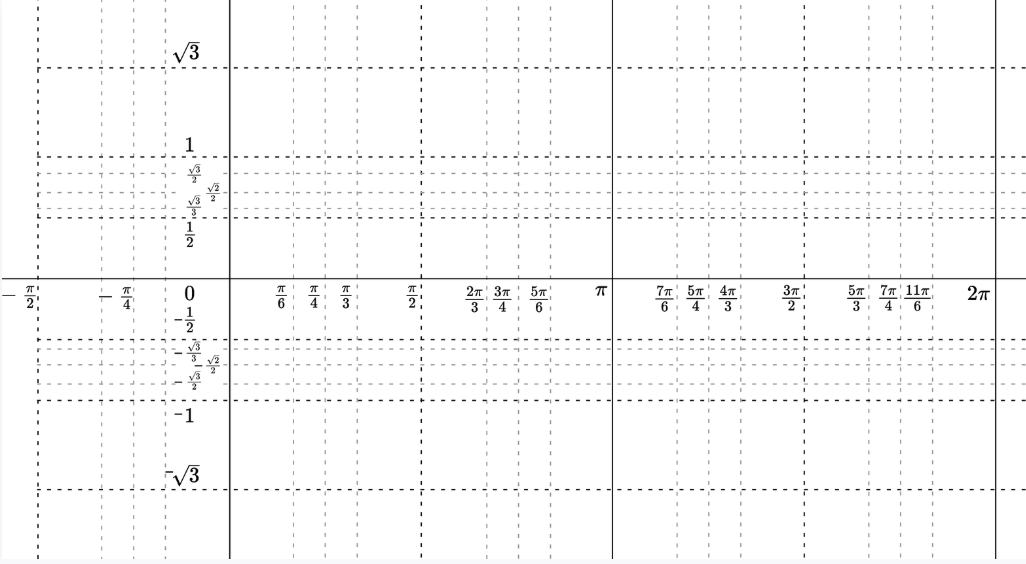 Characteristics of the Secant function:Domain:Range:Absolute max:Absolute min:Symmetry:Continuity:Bounded/UnboundedExample 1: 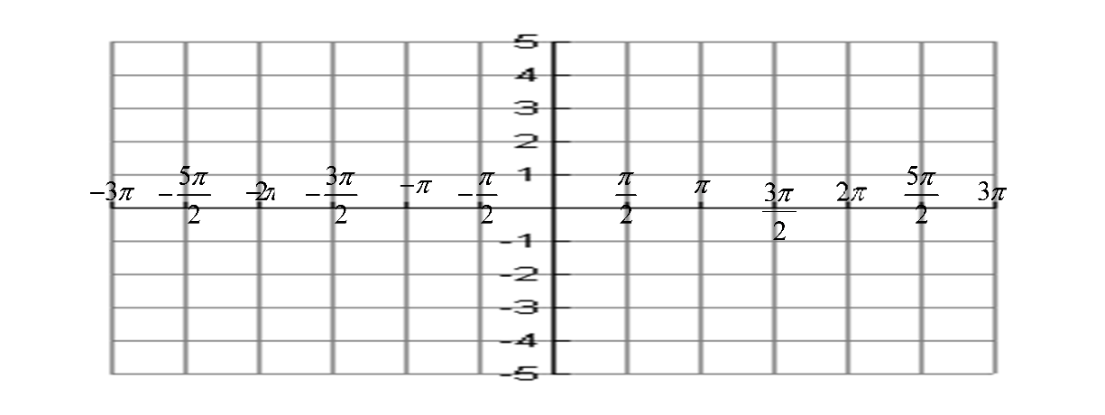 Example 2: Example 3: xf(x) = sec x0